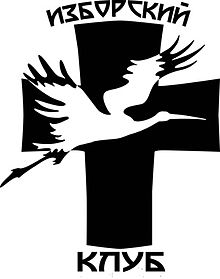 КОМИТЕТ ИНФОРМАЦИИКомитет Информации формируется для предоставления информационной альтернативы, существующим прозападным средствам массовой рекламы, агитации и дезинформации; а также для разработки действенных механизмов противодействия неконтролируемому воздействию геополитических оппонентов на подсознание  нашего населения.   Основная цель: возрождение чувств уверенности и самосознания у граждан Киева, а также разрушение мифов либерального мировоззрения. Наступательные задачи: Активно внедрить методику смыслового противоборства для экспансии идей Евразийского Союза - сделать ценности евразийства популярными и понятными. Создать у людей глобальные перспективы и глобальную волю.Информация в целом должна носить оптимистическую направленность: новости,  развлекательные программы и фильмы основываются на новой и позитивной реальности (например, фильмы, где хочется подражать героям).Провести преобразование СМИ, в результате которого, с одной стороны они не потеряли своей потребительской ценности, а с другой, формировали единую для всех жизнеутверждающую направленность общественного сознания; ограничить прокат низкопробных фильмов и передач деструктивной направленности; проводить конкурсы и поощрять выделение заинтересованными организациями средств на создание лучших образцов телевидения и кинематографа.Установить факт смещения престижа от физически-материальной силы в сторону духовной силы, проистекающей из личной, одарённости и знания.Оборонительные задачи:Поднять вопрос о государственной психологической безопасности: как общество в целом, деградируя, в эмоциональном и интеллектуальном плане может наносить вред себе, государству, государственности;Поднять вопрос об интеллектуальной безопасности: дебилизация, дискредитация науки и системы образования, отсутствие идеологии; отсутствие жизнеутверждающих ценностей;Поднять вопрос об эмоциональной безопасности: алкоголизация и наркотизация, социальная шизофренизация, виртуализация, психические нормы бездуховности и социопатии, фанатизма и экстримизма, деструктивности СМИ, деструктивной массовой поп-культуры;